ИНФОРМАЦИОННОЕ СООБЩЕНИЕ   О ПРОВЕДЕНИИ 29.10.2020 в 09-00 час. АУКЦИОНА В ЭЛЕКТРОННОЙ ФОРМЕПри исчислении сроков, указанных в настоящем информационном сообщении, принимается время сервера электронной торговой площадки – московское         Прием заявок и ознакомление с аукционной документацией осуществляется с 06.10.2020  с 09-00 час. на электронной площадке sale.zakazrf.ru.   Окончание приема заявок: 26.10.2020 по 09-00 час. Дата начала рассмотрения заявок на участие в аукционе: 26.10.2020 с 09-00 час. День окончания рассмотрения заявок: 28.10.20200. Телефон для справок: (8512) 44-41-52, (8512) 44-41-50, e-mail: astumi@30gorod.ru; служба тех.поддержки  (843)212-24-25,  e-mail: sale@mail.zakazrf.ru.Форма торгов: Открытый аукцион на право заключения договора аренды муниципального имущества в электронной форме. Аукцион является открытым по составу участников и форме подачи предложений.РАЗДЕЛ 1. Предмет открытого аукциона       Предмет открытого аукциона – право заключения договора аренды объекта нежилого муниципального фонда муниципального образования «Город Астрахань». Аукцион проводится по 5 лотам.
      Для участия в аукционе претенденты заполняют электронную  форму заявки с приложением документов в электронном виде (должны быть отсканированы) в соответствии с перечнем, указанным в п.5.2 настоящей Документации об аукционе, а также согласия на обработку персональных данных. В случае если от имени претендента действует его представитель по доверенности, обязательна ссылка в заявке на участие по доверенностиИнформационное сообщение об аукционе на право заключение договора аренды объекта нежилого муниципального фонда муниципального образования «Город Астрахань» и необходимая документация размещаются в сети Интернет: на официальном сайте Российской Федерации для размещения информации о проведении торгов www.torgi.gov.ru, на официальном сайте продавца муниципального имущества муниципального образования «Город Астрахань» http://www.astrgorod.ru/umi, на Электронной площадке - sale.zakazrf.ru№ лота1234ОбъектПраво заключения договора аренды нежилого помещенияПраво заключения договора аренды нежилого помещенияПраво заключения договора аренды нежилого помещенияПраво заключения договора аренды нежилого помещенияАдрес  (местоположение)г. Астрахань,                                        Кировский район,                                           ул. Кр. Набережная/ пер. Базарный, 104/2                                пом 2г. Астрахань,                                  Кировский район,                                                                        ул. Красного Знамени/В. Тредиаковского, 1/11                           пом. 31г. Астрахань,                                                                                                                                                                       Трусовский район,                                           ул. Алексеева/ Ф. Вельяминова, 5/10                 пом. 001 г. Астрахань,                                                                                                                                                                      Кировский район,ул. Каховского, 25 пом.004Площадь (кв.м.)379,4127,932,667,9Кадастровый номер30:12:010170:38230:12:010323:6230:12:040172:11830:12:010173:122Описание и техническое состояниеНа 1  и 2 этаже 2-этажного кирпичного здания. Два входа - с дворовой территории и вход с пер. Базарный (ограничен находящимися торговыми рядами). Состояние требует капитального ремонта. Подключение к сетям инженерно-технического обеспечения осуществляется арендатором самостоятельно и за свой счет.В подвале 2-этажного жилого дома, два входа- с ул. Кр. Знамени и внутри дворовой территории. Состояние требует капитального ремонта. Подключение к сетям инженерно-технического обеспечения осуществляется арендатором самостоятельно и за свой счет.На 1 этаже 2-этажного жилого дома, вход  с торца дома. Состояние  требует ремонта. Подключение к сетям инженерно-технического обеспечения осуществляется арендатором самостоятельно и за свой счет.В  цокольном этаже 2-этажного жилого дома, два входа - с улицы Каховского и из арки. Состояние требует капитального ремонта.  Периодически возникают факты подтопления. Подключение к сетям инженерно-технического обеспечения осуществляется арендатором  самостоятельно и за свой счет.Целевое назначениеНежилое. Деятельность, не запрещенная действующим законодательством РФ.Нежилое. Деятельность, не запрещенная действующим законодательством РФ.Нежилое. Деятельность, не запрещенная действующим законодательством РФ.Нежилое. Деятельность, не запрещенная действующим законодательством РФ.Срок действия договора5 лет5 лет5 лет5 летНачальная (минимальная) цена за право на заключение договора аренды (цена лота)  (руб) (без НДС).94 85029 736,756 166,8310 354,75Размер задатка (руб)94 85029 736,756 166,8310 354,75Шаг аукциона (5% от начальной  цены лота) (руб)4 742,501 486,84308,34517,74Размер ежемесячной арендной платы (без НДС)  (руб). 94 85029 736,756 166,8310 354,75Ограничения прав и обременения объекта/ требуемые согласованияОбязательство по содержанию, сохранению и использованию объекта культурного наследияОбязательство по содержанию, сохранению и использованию объекта культурного наследия.  Арендатор обеспечивает беспрепятственный доступ к внутридомовым сетям для их обслуживания уполномоченному представителю собственников помещений многоквартирного дома в случае наличия от них соответствующего обращения                            __________________________Обязательство по содержанию, сохранению и использованию объекта культурного наследия. Арендатор обеспечивает беспрепятственный доступ к внутри домовым сетям для их обслуживания уполномоченному представителю собственников помещений многоквартирного дома в случае наличия от них соответствующего обращения                            Проект договора аренды объекта нежилого фонда муниципального образования «Город Астрахань»Раздел 8  документации об аукционе – Приложение 1Раздел 8  документации об аукционе  – Приложение 2Раздел 8  документации об аукционе  – Приложение 3Раздел 8  документации об аукционе  – Приложение 4Фото/планы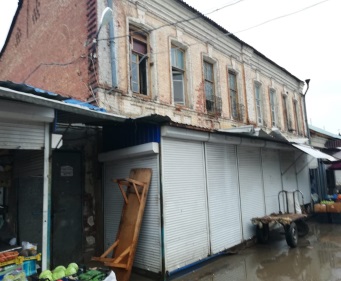 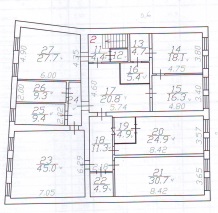 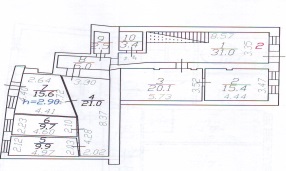 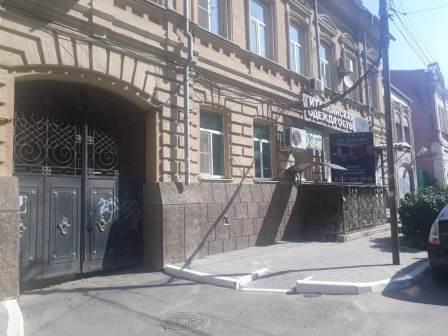 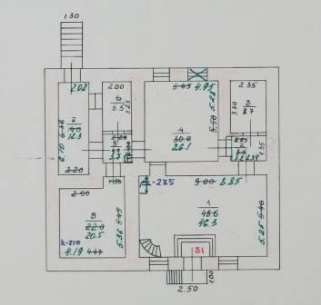 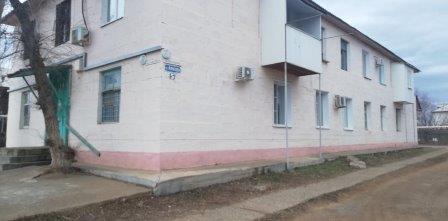 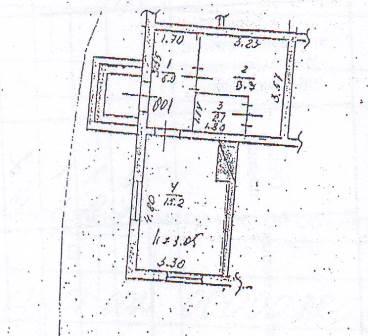 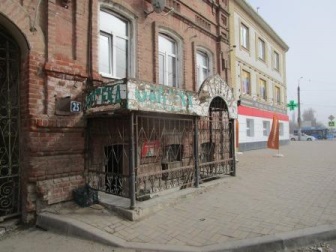 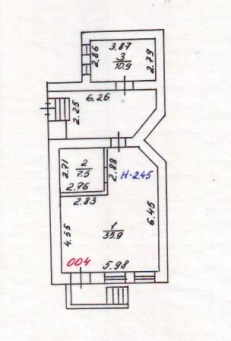 Документ, подтверждающий согласие собственника имущества (а в случае заключения договора субаренды, также и арендодателя) на предоставление соответствующих прав по договору, право на заключение которого является предметом торгов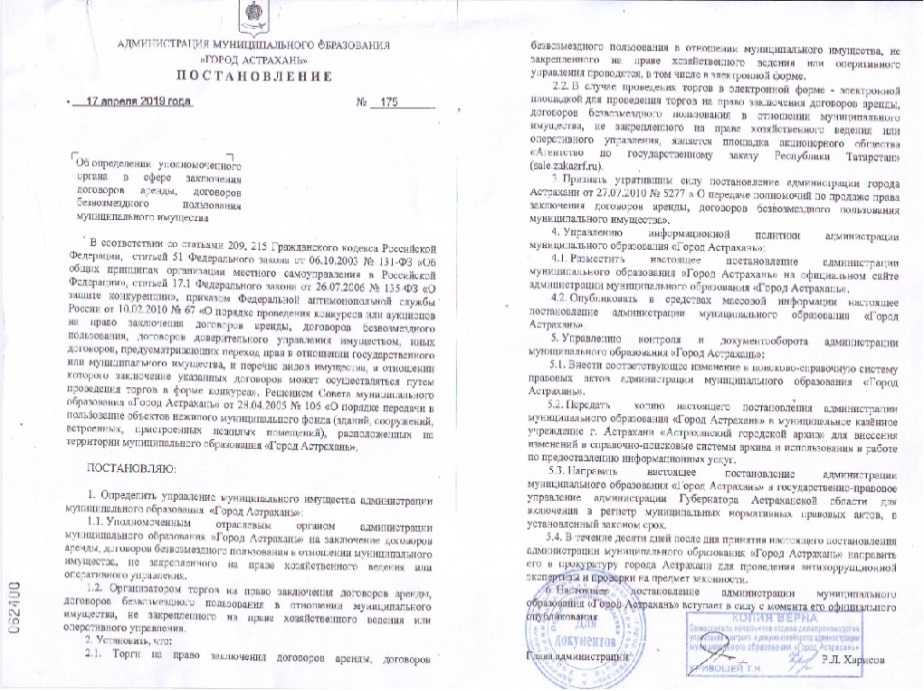 